О внесении изменений в постановление Администрации города Когалыма от 19.08.2020 №1477В соответствии со статьёй 174.3 Бюджетного кодекса Российской Федерации, постановлением Правительства Российской Федерации                            от 22.06.2019 №796 «Об общих требованиях к оценке налоговых расходов субъектов Российской Федерации и муниципальных образований» и Уставом города Когалыма, учитывая заключение №129 от 09.12.2022 Контрольно-счётной палаты города Когалыма по результатам экспертно-аналитического мероприятия «Оценка эффективности предоставления налоговых льгот и иных льгот и преимуществ»:В приложение к постановлению Администрации города Когалыма от 19.08.2020 №1477 «Об утверждении Порядка формирования перечня налоговых расходов и оценки налоговых расходов города Когалыма» (далее – Порядок) внести следующие изменения:В пункте 2.4 раздела 2 Порядка слова «, структурные элементы муниципальных программ» исключить.В разделе 3 Порядка:пункт 3.3. изложить в следующей редакции: «Информацию по пунктам 19, 21,22 паспорта налогового расхода Комитет финансов использует на основании данных Межрайонной ИФНС России №11 по Ханты-Мансийскому автономному округу - Югре (далее - налоговый орган) и иных источников данных.»;в подпункте 3.6. цифры «1-20» заменить цифрами «1-14,16-22».В приложении 1 Порядка восьмой столбец исключить.В строках 19 и 21 приложения 2 Порядка после слов «налоговый орган (по согласованию) вставить слова «; иные источники данных».Комитету финансов Администрации города Когалыма (М.Г.Рыбачок) направить в юридическое управление Администрации города Когалыма текст постановления, его реквизиты, сведения об источнике официального опубликования в порядке и сроки, предусмотренные распоряжением Администрации города Когалыма от 19.06.2013 №149-р                «О мерах по формированию регистра муниципальных нормативных правовых актов Ханты-Мансийского автономного округа – Югры», для дальнейшего направления в Управление государственной регистрации нормативных правовых актов Аппарата Губернатора Ханты-Мансийского автономного округа - Югры.Опубликовать настоящее постановление в газете «Когалымский вестник» и разместить на официальном сайте Администрации города Когалыма в информационно-телекоммуникационной сети «Интернет» (www.admkogalym.ru).4. Контроль за выполнением постановления возложить на заместителя главы города Когалыма Т.И.Черных.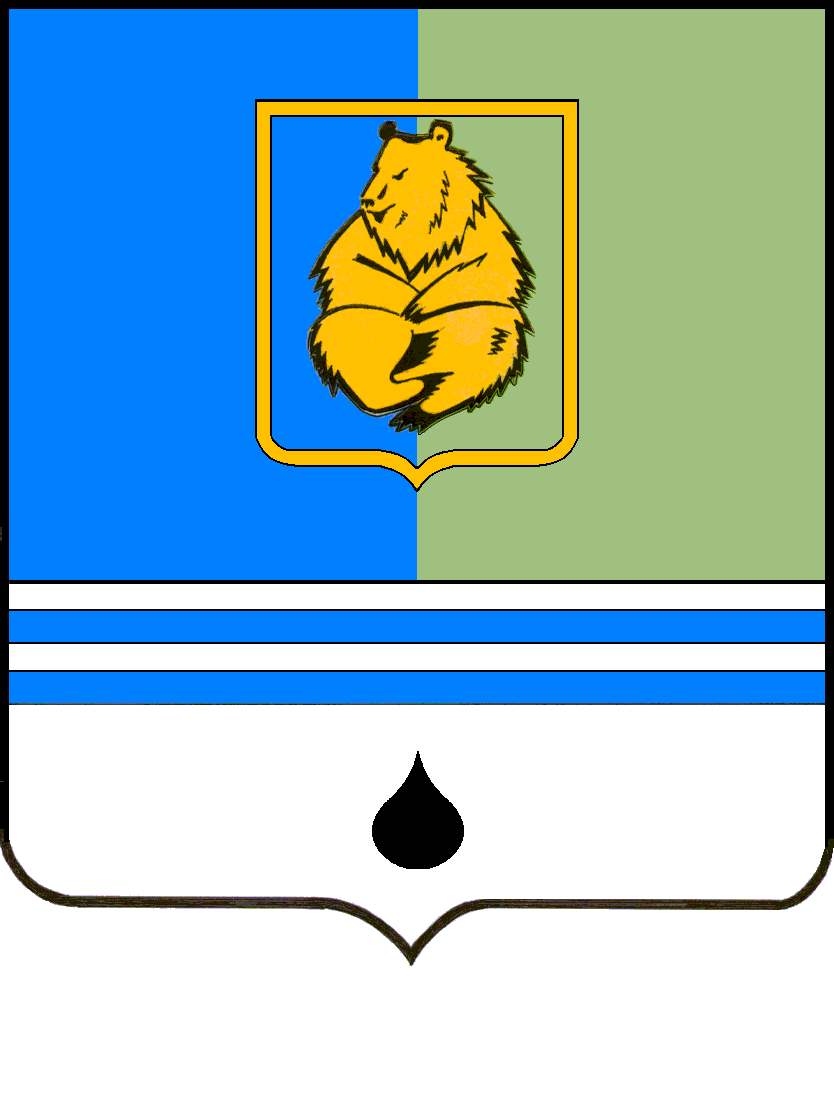 ПОСТАНОВЛЕНИЕАДМИНИСТРАЦИИ ГОРОДА КОГАЛЫМАХанты-Мансийского автономного округа - ЮгрыПОСТАНОВЛЕНИЕАДМИНИСТРАЦИИ ГОРОДА КОГАЛЫМАХанты-Мансийского автономного округа - ЮгрыПОСТАНОВЛЕНИЕАДМИНИСТРАЦИИ ГОРОДА КОГАЛЫМАХанты-Мансийского автономного округа - ЮгрыПОСТАНОВЛЕНИЕАДМИНИСТРАЦИИ ГОРОДА КОГАЛЫМАХанты-Мансийского автономного округа - Югрыот [Дата документа]от [Дата документа]№ [Номер документа]№ [Номер документа]